Please note:Deacons“At a liturgical celebration presided over by the bishop there should be at least three deacons, one to proclaim the Gospel reading and to minister at the altar, and two to assist the bishop1”. If your Pastoral Area or Parish doesn’t have three or more deacons, please contact Deacon Craig Aburn who will be able to call upon other deacons of our Diocese.Acolytes / Altar ServersThe minimum number of Acolytes or Altar Servers required is 6: Thurifer, Crucifer, two candle bearers, crozier bearer and mitre bearer. Please give an indication of how many Acolytes or Altar Servers you intend to have on the day.Lectors“In liturgical celebrations readers have their own proper function and should exercise this, even though ministers of a higher rank may be present2”. Only experienced, duly appointed lectors should proclaim the Word of God during liturgical celebrations. It would be useful for the lectors to have a brief practice with the microphone (if in a different liturgical setting) before the gathering psalms / music.Psalmist / CantorThe chants between readings are very important liturgically and pastorally; it is therefore desirable in celebrations presided over by the bishop, especially in the Cathedral Church, that there be a palmist or cantor who has the necessary musical ability and devotion to the liturgy. “The cantor of the psalm is responsible for singing, either responsorially or directly, the chants between readings – the Psalm, the gradual and Alleluia. 3” Extraordinary ministers of Holy CommunionDue to the nature of Episcopal Ceremonies there are usually sufficient numbers of Ordinary Ministers of the Eucharist present. Should the need arise however it would be useful to know how many Instituted EMHC are attending.Concelebrating PriestsPlease bring an alb – other vestments will be provided.1 Ceremonial of Bishops, no. 262 Ceremonial of Bishops, no. 30 GIRM 593 Ceremonial of Bishops, no. 33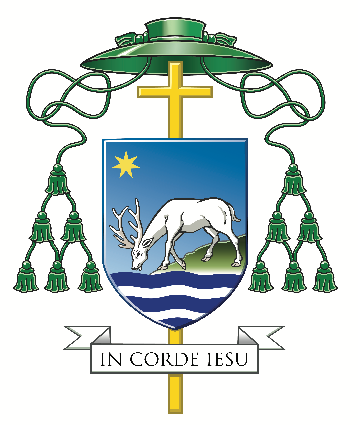 Liturgy Planning Sheet for theLiturgy Planning Sheet for theSacrament of ConfirmationSacrament of Confirmationin the Diocese of Portsmouth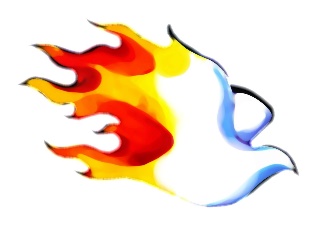 2019Please complete and return this form to: Deacon Craig Aburn, Executive Assistant to the Bishopby e-mail to: executiveassistant@portsmouthdiocese.org.uk or by post to: Bishop’s House, Bishop Crispian Way, Portsmouth PO1 3HGPlease complete and return this form to: Deacon Craig Aburn, Executive Assistant to the Bishopby e-mail to: executiveassistant@portsmouthdiocese.org.uk or by post to: Bishop’s House, Bishop Crispian Way, Portsmouth PO1 3HGPlease complete and return this form to: Deacon Craig Aburn, Executive Assistant to the Bishopby e-mail to: executiveassistant@portsmouthdiocese.org.uk or by post to: Bishop’s House, Bishop Crispian Way, Portsmouth PO1 3HGPlease complete and return this form to: Deacon Craig Aburn, Executive Assistant to the Bishopby e-mail to: executiveassistant@portsmouthdiocese.org.uk or by post to: Bishop’s House, Bishop Crispian Way, Portsmouth PO1 3HGPlease complete and return this form to: Deacon Craig Aburn, Executive Assistant to the Bishopby e-mail to: executiveassistant@portsmouthdiocese.org.uk or by post to: Bishop’s House, Bishop Crispian Way, Portsmouth PO1 3HGPlease complete and return this form to: Deacon Craig Aburn, Executive Assistant to the Bishopby e-mail to: executiveassistant@portsmouthdiocese.org.uk or by post to: Bishop’s House, Bishop Crispian Way, Portsmouth PO1 3HGPlease complete and return this form to: Deacon Craig Aburn, Executive Assistant to the Bishopby e-mail to: executiveassistant@portsmouthdiocese.org.uk or by post to: Bishop’s House, Bishop Crispian Way, Portsmouth PO1 3HGPlease complete and return this form to: Deacon Craig Aburn, Executive Assistant to the Bishopby e-mail to: executiveassistant@portsmouthdiocese.org.uk or by post to: Bishop’s House, Bishop Crispian Way, Portsmouth PO1 3HGPlease complete and return this form to: Deacon Craig Aburn, Executive Assistant to the Bishopby e-mail to: executiveassistant@portsmouthdiocese.org.uk or by post to: Bishop’s House, Bishop Crispian Way, Portsmouth PO1 3HGPlease complete and return this form to: Deacon Craig Aburn, Executive Assistant to the Bishopby e-mail to: executiveassistant@portsmouthdiocese.org.uk or by post to: Bishop’s House, Bishop Crispian Way, Portsmouth PO1 3HGPlease complete and return this form to: Deacon Craig Aburn, Executive Assistant to the Bishopby e-mail to: executiveassistant@portsmouthdiocese.org.uk or by post to: Bishop’s House, Bishop Crispian Way, Portsmouth PO1 3HGPlease complete and return this form to: Deacon Craig Aburn, Executive Assistant to the Bishopby e-mail to: executiveassistant@portsmouthdiocese.org.uk or by post to: Bishop’s House, Bishop Crispian Way, Portsmouth PO1 3HGPlease complete and return this form to: Deacon Craig Aburn, Executive Assistant to the Bishopby e-mail to: executiveassistant@portsmouthdiocese.org.uk or by post to: Bishop’s House, Bishop Crispian Way, Portsmouth PO1 3HGPlease complete and return this form to: Deacon Craig Aburn, Executive Assistant to the Bishopby e-mail to: executiveassistant@portsmouthdiocese.org.uk or by post to: Bishop’s House, Bishop Crispian Way, Portsmouth PO1 3HGPlease complete and return this form to: Deacon Craig Aburn, Executive Assistant to the Bishopby e-mail to: executiveassistant@portsmouthdiocese.org.uk or by post to: Bishop’s House, Bishop Crispian Way, Portsmouth PO1 3HGPlease complete and return this form to: Deacon Craig Aburn, Executive Assistant to the Bishopby e-mail to: executiveassistant@portsmouthdiocese.org.uk or by post to: Bishop’s House, Bishop Crispian Way, Portsmouth PO1 3HGPlease complete and return this form to: Deacon Craig Aburn, Executive Assistant to the Bishopby e-mail to: executiveassistant@portsmouthdiocese.org.uk or by post to: Bishop’s House, Bishop Crispian Way, Portsmouth PO1 3HGNotes:This form is designed to help plan for a Confirmation Mass and then to communicate those arrangements to the Master of Ceremonies.Please do not send this form to Deacon Craig Aburn until the date of the celebration has been confirmed by Kirsten McGuire, Bishop’s PA.Please return this form at least SIX weeks before date of the celebration, preferably with a copy of the draft Order of Service. The latter must be received no later than FOUR weeks before the Mass.CONTACT INFORMATIONCONTACT INFORMATIONCONTACT INFORMATIONCONTACT INFORMATIONCONTACT INFORMATIONCONTACT INFORMATIONCONTACT INFORMATIONCONTACT INFORMATIONCONTACT INFORMATIONCONTACT INFORMATIONCONTACT INFORMATIONCONTACT INFORMATIONCONTACT INFORMATIONCONTACT INFORMATIONCONTACT INFORMATIONCONTACT INFORMATIONNotes:This form is designed to help plan for a Confirmation Mass and then to communicate those arrangements to the Master of Ceremonies.Please do not send this form to Deacon Craig Aburn until the date of the celebration has been confirmed by Kirsten McGuire, Bishop’s PA.Please return this form at least SIX weeks before date of the celebration, preferably with a copy of the draft Order of Service. The latter must be received no later than FOUR weeks before the Mass.Pastoral Area:Pastoral Area:Pastoral Area:Pastoral Area:Pastoral Area:Pastoral Area:Pastoral Area:Pastoral Area:Notes:This form is designed to help plan for a Confirmation Mass and then to communicate those arrangements to the Master of Ceremonies.Please do not send this form to Deacon Craig Aburn until the date of the celebration has been confirmed by Kirsten McGuire, Bishop’s PA.Please return this form at least SIX weeks before date of the celebration, preferably with a copy of the draft Order of Service. The latter must be received no later than FOUR weeks before the Mass.Co-ordinating Pastor:Co-ordinating Pastor:Co-ordinating Pastor:Co-ordinating Pastor:Co-ordinating Pastor:Co-ordinating Pastor:Co-ordinating Pastor:Co-ordinating Pastor:Notes:This form is designed to help plan for a Confirmation Mass and then to communicate those arrangements to the Master of Ceremonies.Please do not send this form to Deacon Craig Aburn until the date of the celebration has been confirmed by Kirsten McGuire, Bishop’s PA.Please return this form at least SIX weeks before date of the celebration, preferably with a copy of the draft Order of Service. The latter must be received no later than FOUR weeks before the Mass.Telephone:Telephone:Telephone:Telephone:Telephone:Telephone:Telephone:Telephone:Notes:This form is designed to help plan for a Confirmation Mass and then to communicate those arrangements to the Master of Ceremonies.Please do not send this form to Deacon Craig Aburn until the date of the celebration has been confirmed by Kirsten McGuire, Bishop’s PA.Please return this form at least SIX weeks before date of the celebration, preferably with a copy of the draft Order of Service. The latter must be received no later than FOUR weeks before the Mass.e-mail:e-mail:e-mail:e-mail:e-mail:e-mail:e-mail:e-mail:Notes:This form is designed to help plan for a Confirmation Mass and then to communicate those arrangements to the Master of Ceremonies.Please do not send this form to Deacon Craig Aburn until the date of the celebration has been confirmed by Kirsten McGuire, Bishop’s PA.Please return this form at least SIX weeks before date of the celebration, preferably with a copy of the draft Order of Service. The latter must be received no later than FOUR weeks before the Mass.Notes:This form is designed to help plan for a Confirmation Mass and then to communicate those arrangements to the Master of Ceremonies.Please do not send this form to Deacon Craig Aburn until the date of the celebration has been confirmed by Kirsten McGuire, Bishop’s PA.Please return this form at least SIX weeks before date of the celebration, preferably with a copy of the draft Order of Service. The latter must be received no later than FOUR weeks before the Mass.Liturgy Coordinator:Liturgy Coordinator:Liturgy Coordinator:Liturgy Coordinator:Liturgy Coordinator:Liturgy Coordinator:Liturgy Coordinator:Liturgy Coordinator:Notes:This form is designed to help plan for a Confirmation Mass and then to communicate those arrangements to the Master of Ceremonies.Please do not send this form to Deacon Craig Aburn until the date of the celebration has been confirmed by Kirsten McGuire, Bishop’s PA.Please return this form at least SIX weeks before date of the celebration, preferably with a copy of the draft Order of Service. The latter must be received no later than FOUR weeks before the Mass.Telephone:Telephone:Telephone:Telephone:Telephone:Telephone:Telephone:Telephone:Notes:This form is designed to help plan for a Confirmation Mass and then to communicate those arrangements to the Master of Ceremonies.Please do not send this form to Deacon Craig Aburn until the date of the celebration has been confirmed by Kirsten McGuire, Bishop’s PA.Please return this form at least SIX weeks before date of the celebration, preferably with a copy of the draft Order of Service. The latter must be received no later than FOUR weeks before the Mass.e-mail:e-mail:e-mail:e-mail:e-mail:e-mail:e-mail:e-mail:Notes:This form is designed to help plan for a Confirmation Mass and then to communicate those arrangements to the Master of Ceremonies.Please do not send this form to Deacon Craig Aburn until the date of the celebration has been confirmed by Kirsten McGuire, Bishop’s PA.Please return this form at least SIX weeks before date of the celebration, preferably with a copy of the draft Order of Service. The latter must be received no later than FOUR weeks before the Mass.Notes:This form is designed to help plan for a Confirmation Mass and then to communicate those arrangements to the Master of Ceremonies.Please do not send this form to Deacon Craig Aburn until the date of the celebration has been confirmed by Kirsten McGuire, Bishop’s PA.Please return this form at least SIX weeks before date of the celebration, preferably with a copy of the draft Order of Service. The latter must be received no later than FOUR weeks before the Mass.BACKGROUND INFORMATIONBACKGROUND INFORMATIONBACKGROUND INFORMATIONBACKGROUND INFORMATIONBACKGROUND INFORMATIONBACKGROUND INFORMATIONBACKGROUND INFORMATIONBACKGROUND INFORMATIONBACKGROUND INFORMATIONBACKGROUND INFORMATIONBACKGROUND INFORMATIONBACKGROUND INFORMATIONBACKGROUND INFORMATIONBACKGROUND INFORMATIONBACKGROUND INFORMATIONBACKGROUND INFORMATIONNotes:This form is designed to help plan for a Confirmation Mass and then to communicate those arrangements to the Master of Ceremonies.Please do not send this form to Deacon Craig Aburn until the date of the celebration has been confirmed by Kirsten McGuire, Bishop’s PA.Please return this form at least SIX weeks before date of the celebration, preferably with a copy of the draft Order of Service. The latter must be received no later than FOUR weeks before the Mass.Event:Event:Event:Event:Event:Event:Event:Event:Confirmation MassConfirmation MassConfirmation MassConfirmation MassConfirmation MassConfirmation MassConfirmation MassConfirmation MassNotes:This form is designed to help plan for a Confirmation Mass and then to communicate those arrangements to the Master of Ceremonies.Please do not send this form to Deacon Craig Aburn until the date of the celebration has been confirmed by Kirsten McGuire, Bishop’s PA.Please return this form at least SIX weeks before date of the celebration, preferably with a copy of the draft Order of Service. The latter must be received no later than FOUR weeks before the Mass.Venue:Venue:Venue:Venue:Venue:Venue:Venue:Venue:St John’s CathedralSt John’s CathedralSt John’s CathedralSt John’s CathedralSt John’s CathedralSt John’s CathedralSt John’s CathedralSt John’s CathedralNotes:This form is designed to help plan for a Confirmation Mass and then to communicate those arrangements to the Master of Ceremonies.Please do not send this form to Deacon Craig Aburn until the date of the celebration has been confirmed by Kirsten McGuire, Bishop’s PA.Please return this form at least SIX weeks before date of the celebration, preferably with a copy of the draft Order of Service. The latter must be received no later than FOUR weeks before the Mass.Date:Date:Date:Date:Date:Date:Date:Date:Notes:This form is designed to help plan for a Confirmation Mass and then to communicate those arrangements to the Master of Ceremonies.Please do not send this form to Deacon Craig Aburn until the date of the celebration has been confirmed by Kirsten McGuire, Bishop’s PA.Please return this form at least SIX weeks before date of the celebration, preferably with a copy of the draft Order of Service. The latter must be received no later than FOUR weeks before the Mass.Time:Time:Time:Time:Time:Time:Time:Time:Notes:This form is designed to help plan for a Confirmation Mass and then to communicate those arrangements to the Master of Ceremonies.Please do not send this form to Deacon Craig Aburn until the date of the celebration has been confirmed by Kirsten McGuire, Bishop’s PA.Please return this form at least SIX weeks before date of the celebration, preferably with a copy of the draft Order of Service. The latter must be received no later than FOUR weeks before the Mass.Any information that would be helpful to the Bishop or MC (e.g. Disabled candidates)Any information that would be helpful to the Bishop or MC (e.g. Disabled candidates)Any information that would be helpful to the Bishop or MC (e.g. Disabled candidates)Any information that would be helpful to the Bishop or MC (e.g. Disabled candidates)Any information that would be helpful to the Bishop or MC (e.g. Disabled candidates)Any information that would be helpful to the Bishop or MC (e.g. Disabled candidates)Any information that would be helpful to the Bishop or MC (e.g. Disabled candidates)Any information that would be helpful to the Bishop or MC (e.g. Disabled candidates)PERSONNELPERSONNELPERSONNELPERSONNELPERSONNELPERSONNELPERSONNELPERSONNELPERSONNELPERSONNELPERSONNELPERSONNELPERSONNELPERSONNELPERSONNELPERSONNELPERSONNELNumber of Deacons assisting:Names of Deacons:Number of concelebrating Priests:Number of Altar serversNumber of Altar serversNumber of Altar serversNumber of Altar serversNumber of Altar serversNumber of Altar serversNumber of Altar serversNumber of Altar serversNumber of Altar serversNumber of Extraordinary Ministers of Holy Communion available (if needed)Number of Extraordinary Ministers of Holy Communion available (if needed)Number of Extraordinary Ministers of Holy Communion available (if needed)Number of Extraordinary Ministers of Holy Communion available (if needed)Number of Extraordinary Ministers of Holy Communion available (if needed)Number of Extraordinary Ministers of Holy Communion available (if needed)Number of Extraordinary Ministers of Holy Communion available (if needed)Number of Extraordinary Ministers of Holy Communion available (if needed)Number of Extraordinary Ministers of Holy Communion available (if needed)Number of Extraordinary Ministers of Holy Communion available (if needed)Number of Extraordinary Ministers of Holy Communion available (if needed)Number of Extraordinary Ministers of Holy Communion available (if needed)Number of Extraordinary Ministers of Holy Communion available (if needed)Number of Extraordinary Ministers of Holy Communion available (if needed)Size of Choir:MusiciansMusiciansMusiciansMusiciansMusiciansMusiciansMusiciansMusiciansMusiciansNames of Lectors forOrganistOrganistOrganistOrganistOrganistOrganistOrganistOrganistOrganistFirst Reading:Second Reading:Psalmist / Cantor:MASS SETTINGMASS SETTINGMASS SETTINGMASS SETTINGMASS SETTINGMASS SETTINGMASS SETTINGMASS SETTINGMASS SETTINGMASS SETTINGMASS SETTINGMASS SETTINGMASS SETTINGMASS SETTINGMASS SETTINGMASS SETTINGMASS SETTINGPenitential RiteThe Blessing and sprinkling of water and salt is prescribed for all Confirmation MassesThe Blessing and sprinkling of water and salt is prescribed for all Confirmation MassesThe Blessing and sprinkling of water and salt is prescribed for all Confirmation MassesThe Blessing and sprinkling of water and salt is prescribed for all Confirmation MassesThe Blessing and sprinkling of water and salt is prescribed for all Confirmation MassesThe Blessing and sprinkling of water and salt is prescribed for all Confirmation MassesThe Blessing and sprinkling of water and salt is prescribed for all Confirmation MassesThe Blessing and sprinkling of water and salt is prescribed for all Confirmation MassesThe Blessing and sprinkling of water and salt is prescribed for all Confirmation MassesThe Blessing and sprinkling of water and salt is prescribed for all Confirmation MassesThe Blessing and sprinkling of water and salt is prescribed for all Confirmation MassesThe Blessing and sprinkling of water and salt is prescribed for all Confirmation MassesThe Blessing and sprinkling of water and salt is prescribed for all Confirmation MassesThe Blessing and sprinkling of water and salt is prescribed for all Confirmation MassesThe Blessing and sprinkling of water and salt is prescribed for all Confirmation MassesThe Blessing and sprinkling of water and salt is prescribed for all Confirmation MassesMass setting:Parts to be sung: (please tick)GloriaGloriaGloriaAlleluiaCreedCreedCreedParts to be sung: (please tick)SanctusSanctusSanctusOur FatherAgnus DeiAgnus DeiAgnus DeiLITURGY OF THE WORDLITURGY OF THE WORDLITURGY OF THE WORDLITURGY OF THE WORDLITURGY OF THE WORDLITURGY OF THE WORDLITURGY OF THE WORDLITURGY OF THE WORDLITURGY OF THE WORDLITURGY OF THE WORDLITURGY OF THE WORDLITURGY OF THE WORDLITURGY OF THE WORDLITURGY OF THE WORDLITURGY OF THE WORDLITURGY OF THE WORDLITURGY OF THE WORDThe following readings are prescribed for the Confirmation Mass and may not be changed:The following readings are prescribed for the Confirmation Mass and may not be changed:The following readings are prescribed for the Confirmation Mass and may not be changed:The following readings are prescribed for the Confirmation Mass and may not be changed:The following readings are prescribed for the Confirmation Mass and may not be changed:The following readings are prescribed for the Confirmation Mass and may not be changed:The following readings are prescribed for the Confirmation Mass and may not be changed:The following readings are prescribed for the Confirmation Mass and may not be changed:The following readings are prescribed for the Confirmation Mass and may not be changed:The following readings are prescribed for the Confirmation Mass and may not be changed:The following readings are prescribed for the Confirmation Mass and may not be changed:The following readings are prescribed for the Confirmation Mass and may not be changed:The following readings are prescribed for the Confirmation Mass and may not be changed:The following readings are prescribed for the Confirmation Mass and may not be changed:The following readings are prescribed for the Confirmation Mass and may not be changed:The following readings are prescribed for the Confirmation Mass and may not be changed:The following readings are prescribed for the Confirmation Mass and may not be changed:First Reading:Acts 2:1-11Acts 2:1-11Acts 2:1-11Acts 2:1-11Acts 2:1-11Acts 2:1-11Acts 2:1-11Acts 2:1-11Acts 2:1-11Acts 2:1-11Acts 2:1-11Acts 2:1-11Acts 2:1-11Acts 2:1-11Acts 2:1-11Acts 2:1-11Psalm:103: 1,24,29-31,34 R/. cf v.30103: 1,24,29-31,34 R/. cf v.30103: 1,24,29-31,34 R/. cf v.30103: 1,24,29-31,34 R/. cf v.30103: 1,24,29-31,34 R/. cf v.30103: 1,24,29-31,34 R/. cf v.30103: 1,24,29-31,34 R/. cf v.30103: 1,24,29-31,34 R/. cf v.30103: 1,24,29-31,34 R/. cf v.30103: 1,24,29-31,34 R/. cf v.30103: 1,24,29-31,34 R/. cf v.30103: 1,24,29-31,34 R/. cf v.30103: 1,24,29-31,34 R/. cf v.30103: 1,24,29-31,34 R/. cf v.30103: 1,24,29-31,34 R/. cf v.30103: 1,24,29-31,34 R/. cf v.30Response:Send forth your Spirit, O Lord, and renew the face of the earth.Send forth your Spirit, O Lord, and renew the face of the earth.Send forth your Spirit, O Lord, and renew the face of the earth.Send forth your Spirit, O Lord, and renew the face of the earth.Send forth your Spirit, O Lord, and renew the face of the earth.Send forth your Spirit, O Lord, and renew the face of the earth.Send forth your Spirit, O Lord, and renew the face of the earth.Send forth your Spirit, O Lord, and renew the face of the earth.Send forth your Spirit, O Lord, and renew the face of the earth.Send forth your Spirit, O Lord, and renew the face of the earth.Send forth your Spirit, O Lord, and renew the face of the earth.Send forth your Spirit, O Lord, and renew the face of the earth.Send forth your Spirit, O Lord, and renew the face of the earth.Send forth your Spirit, O Lord, and renew the face of the earth.Send forth your Spirit, O Lord, and renew the face of the earth.Send forth your Spirit, O Lord, and renew the face of the earth.Second Reading:1 Corinthians 12: 3-7,12-131 Corinthians 12: 3-7,12-131 Corinthians 12: 3-7,12-131 Corinthians 12: 3-7,12-131 Corinthians 12: 3-7,12-131 Corinthians 12: 3-7,12-131 Corinthians 12: 3-7,12-131 Corinthians 12: 3-7,12-131 Corinthians 12: 3-7,12-131 Corinthians 12: 3-7,12-131 Corinthians 12: 3-7,12-131 Corinthians 12: 3-7,12-131 Corinthians 12: 3-7,12-131 Corinthians 12: 3-7,12-131 Corinthians 12: 3-7,12-131 Corinthians 12: 3-7,12-13Gospel Acclamation (sung):Alleluia! Alleluia! Come Holy Spirit, fill the hearts of your faithful and kindle in them the fire of Your love, Alleluia!Alleluia! Alleluia! Come Holy Spirit, fill the hearts of your faithful and kindle in them the fire of Your love, Alleluia!Alleluia! Alleluia! Come Holy Spirit, fill the hearts of your faithful and kindle in them the fire of Your love, Alleluia!Alleluia! Alleluia! Come Holy Spirit, fill the hearts of your faithful and kindle in them the fire of Your love, Alleluia!Alleluia! Alleluia! Come Holy Spirit, fill the hearts of your faithful and kindle in them the fire of Your love, Alleluia!Alleluia! Alleluia! Come Holy Spirit, fill the hearts of your faithful and kindle in them the fire of Your love, Alleluia!Alleluia! Alleluia! Come Holy Spirit, fill the hearts of your faithful and kindle in them the fire of Your love, Alleluia!Alleluia! Alleluia! Come Holy Spirit, fill the hearts of your faithful and kindle in them the fire of Your love, Alleluia!Alleluia! Alleluia! Come Holy Spirit, fill the hearts of your faithful and kindle in them the fire of Your love, Alleluia!Alleluia! Alleluia! Come Holy Spirit, fill the hearts of your faithful and kindle in them the fire of Your love, Alleluia!Alleluia! Alleluia! Come Holy Spirit, fill the hearts of your faithful and kindle in them the fire of Your love, Alleluia!Alleluia! Alleluia! Come Holy Spirit, fill the hearts of your faithful and kindle in them the fire of Your love, Alleluia!Alleluia! Alleluia! Come Holy Spirit, fill the hearts of your faithful and kindle in them the fire of Your love, Alleluia!Alleluia! Alleluia! Come Holy Spirit, fill the hearts of your faithful and kindle in them the fire of Your love, Alleluia!Alleluia! Alleluia! Come Holy Spirit, fill the hearts of your faithful and kindle in them the fire of Your love, Alleluia!Alleluia! Alleluia! Come Holy Spirit, fill the hearts of your faithful and kindle in them the fire of Your love, Alleluia!Gospel:John 20:19-23John 20:19-23John 20:19-23John 20:19-23John 20:19-23John 20:19-23John 20:19-23John 20:19-23John 20:19-23John 20:19-23John 20:19-23John 20:19-23John 20:19-23John 20:19-23John 20:19-23John 20:19-23LITURGY OF THE EUCHARISTLITURGY OF THE EUCHARISTLITURGY OF THE EUCHARISTLITURGY OF THE EUCHARISTLITURGY OF THE EUCHARISTLITURGY OF THE EUCHARISTLITURGY OF THE EUCHARISTLITURGY OF THE EUCHARISTLITURGY OF THE EUCHARISTLITURGY OF THE EUCHARISTLITURGY OF THE EUCHARISTLITURGY OF THE EUCHARISTLITURGY OF THE EUCHARISTLITURGY OF THE EUCHARISTLITURGY OF THE EUCHARISTLITURGY OF THE EUCHARISTLITURGY OF THE EUCHARISTPrayer over the Gifts:Prayer over the Gifts:Prayer over the Gifts:Confirmation Mass 4C: Roman Missal page 1190Confirmation Mass 4C: Roman Missal page 1190Confirmation Mass 4C: Roman Missal page 1190Confirmation Mass 4C: Roman Missal page 1190Confirmation Mass 4C: Roman Missal page 1190Confirmation Mass 4C: Roman Missal page 1190Confirmation Mass 4C: Roman Missal page 1190Confirmation Mass 4C: Roman Missal page 1190Confirmation Mass 4C: Roman Missal page 1190Confirmation Mass 4C: Roman Missal page 1190Confirmation Mass 4C: Roman Missal page 1190Confirmation Mass 4C: Roman Missal page 1190Confirmation Mass 4C: Roman Missal page 1190Confirmation Mass 4C: Roman Missal page 1190Preface:Preface:Preface:Preface 1 of the Holy Spirit: Roman Missal page 1406Preface 1 of the Holy Spirit: Roman Missal page 1406Preface 1 of the Holy Spirit: Roman Missal page 1406Preface 1 of the Holy Spirit: Roman Missal page 1406Preface 1 of the Holy Spirit: Roman Missal page 1406Preface 1 of the Holy Spirit: Roman Missal page 1406Preface 1 of the Holy Spirit: Roman Missal page 1406Preface 1 of the Holy Spirit: Roman Missal page 1406Preface 1 of the Holy Spirit: Roman Missal page 1406Preface 1 of the Holy Spirit: Roman Missal page 1406Preface 1 of the Holy Spirit: Roman Missal page 1406Preface 1 of the Holy Spirit: Roman Missal page 1406Preface 1 of the Holy Spirit: Roman Missal page 1406Preface 1 of the Holy Spirit: Roman Missal page 1406Eucharistic PrayerEucharistic PrayerEucharistic PrayerEucharistic Prayer III: Roman Missal page 684NB: additional text after “the entire people you have gained for your own”Eucharistic Prayer III: Roman Missal page 684NB: additional text after “the entire people you have gained for your own”Eucharistic Prayer III: Roman Missal page 684NB: additional text after “the entire people you have gained for your own”Eucharistic Prayer III: Roman Missal page 684NB: additional text after “the entire people you have gained for your own”Eucharistic Prayer III: Roman Missal page 684NB: additional text after “the entire people you have gained for your own”Eucharistic Prayer III: Roman Missal page 684NB: additional text after “the entire people you have gained for your own”Eucharistic Prayer III: Roman Missal page 684NB: additional text after “the entire people you have gained for your own”Eucharistic Prayer III: Roman Missal page 684NB: additional text after “the entire people you have gained for your own”Eucharistic Prayer III: Roman Missal page 684NB: additional text after “the entire people you have gained for your own”Eucharistic Prayer III: Roman Missal page 684NB: additional text after “the entire people you have gained for your own”Eucharistic Prayer III: Roman Missal page 684NB: additional text after “the entire people you have gained for your own”Eucharistic Prayer III: Roman Missal page 684NB: additional text after “the entire people you have gained for your own”Eucharistic Prayer III: Roman Missal page 684NB: additional text after “the entire people you have gained for your own”Eucharistic Prayer III: Roman Missal page 684NB: additional text after “the entire people you have gained for your own”Memorial acclamation choice:Memorial acclamation choice:Memorial acclamation choice:111We proclaim your Death, O Lord…We proclaim your Death, O Lord…We proclaim your Death, O Lord…We proclaim your Death, O Lord…We proclaim your Death, O Lord…We proclaim your Death, O Lord…We proclaim your Death, O Lord…We proclaim your Death, O Lord…We proclaim your Death, O Lord…Memorial acclamation choice:Memorial acclamation choice:Memorial acclamation choice:222When we eat this Bread and drink this Cup…When we eat this Bread and drink this Cup…When we eat this Bread and drink this Cup…When we eat this Bread and drink this Cup…When we eat this Bread and drink this Cup…When we eat this Bread and drink this Cup…When we eat this Bread and drink this Cup…When we eat this Bread and drink this Cup…When we eat this Bread and drink this Cup…Memorial acclamation choice:Memorial acclamation choice:Memorial acclamation choice:333Save us, Saviour of the world…Save us, Saviour of the world…Save us, Saviour of the world…Save us, Saviour of the world…Save us, Saviour of the world…Save us, Saviour of the world…Save us, Saviour of the world…Save us, Saviour of the world…Save us, Saviour of the world…HYMNODYHYMNODYHYMNODYHYMNODYHYMNODYHYMNODYHYMNODYHYMNODYHYMNODYHYMNODYHYMNODYHYMNODYHYMNODYHYMNODYHYMNODYHYMNODYHYMNODYGathering Music:Gathering Music:Gathering Music:Gathering Music:Gathering Music:Gathering Music:Gathering Music:Gathering Music:Entrance chant (GIRM 47):Entrance chant (GIRM 47):Entrance chant (GIRM 47):Entrance chant (GIRM 47):Entrance chant (GIRM 47):Entrance chant (GIRM 47):Entrance chant (GIRM 47):Entrance chant (GIRM 47):NB: Please ensure the Entrance chant or hymn is of sufficient length to cover the entrance procession and incensation of the altar.NB: Please ensure the Entrance chant or hymn is of sufficient length to cover the entrance procession and incensation of the altar.NB: Please ensure the Entrance chant or hymn is of sufficient length to cover the entrance procession and incensation of the altar.NB: Please ensure the Entrance chant or hymn is of sufficient length to cover the entrance procession and incensation of the altar.NB: Please ensure the Entrance chant or hymn is of sufficient length to cover the entrance procession and incensation of the altar.NB: Please ensure the Entrance chant or hymn is of sufficient length to cover the entrance procession and incensation of the altar.NB: Please ensure the Entrance chant or hymn is of sufficient length to cover the entrance procession and incensation of the altar.NB: Please ensure the Entrance chant or hymn is of sufficient length to cover the entrance procession and incensation of the altar.NB: Please ensure the Entrance chant or hymn is of sufficient length to cover the entrance procession and incensation of the altar.NB: Please ensure the Entrance chant or hymn is of sufficient length to cover the entrance procession and incensation of the altar.NB: Please ensure the Entrance chant or hymn is of sufficient length to cover the entrance procession and incensation of the altar.NB: Please ensure the Entrance chant or hymn is of sufficient length to cover the entrance procession and incensation of the altar.NB: Please ensure the Entrance chant or hymn is of sufficient length to cover the entrance procession and incensation of the altar.NB: Please ensure the Entrance chant or hymn is of sufficient length to cover the entrance procession and incensation of the altar.NB: Please ensure the Entrance chant or hymn is of sufficient length to cover the entrance procession and incensation of the altar.NB: Please ensure the Entrance chant or hymn is of sufficient length to cover the entrance procession and incensation of the altar.NB: Please ensure the Entrance chant or hymn is of sufficient length to cover the entrance procession and incensation of the altar.Psalm setting (if sung):Psalm setting (if sung):Psalm setting (if sung):Psalm setting (if sung):Psalm setting (if sung):Psalm setting (if sung):Psalm setting (if sung):Psalm setting (if sung):Music / hymns during Chrismation:(please ensure sufficient music/hymns are chosen to cover the entire period of anointing which can be quite lengthy, especially where there are a large number of candidates.)Music / hymns during Chrismation:(please ensure sufficient music/hymns are chosen to cover the entire period of anointing which can be quite lengthy, especially where there are a large number of candidates.)Music / hymns during Chrismation:(please ensure sufficient music/hymns are chosen to cover the entire period of anointing which can be quite lengthy, especially where there are a large number of candidates.)Music / hymns during Chrismation:(please ensure sufficient music/hymns are chosen to cover the entire period of anointing which can be quite lengthy, especially where there are a large number of candidates.)Music / hymns during Chrismation:(please ensure sufficient music/hymns are chosen to cover the entire period of anointing which can be quite lengthy, especially where there are a large number of candidates.)Music / hymns during Chrismation:(please ensure sufficient music/hymns are chosen to cover the entire period of anointing which can be quite lengthy, especially where there are a large number of candidates.)Music / hymns during Chrismation:(please ensure sufficient music/hymns are chosen to cover the entire period of anointing which can be quite lengthy, especially where there are a large number of candidates.)Music / hymns during Chrismation:(please ensure sufficient music/hymns are chosen to cover the entire period of anointing which can be quite lengthy, especially where there are a large number of candidates.)Music / hymn during the preparation of the altar:Music / hymn during the preparation of the altar:Music / hymn during the preparation of the altar:Music / hymn during the preparation of the altar:Music / hymn during the preparation of the altar:Music / hymn during the preparation of the altar:Music / hymn during the preparation of the altar:Music / hymn during the preparation of the altar:Hymn to accompany the offertory procession (GIRM 74)Hymn to accompany the offertory procession (GIRM 74)Hymn to accompany the offertory procession (GIRM 74)Hymn to accompany the offertory procession (GIRM 74)Hymn to accompany the offertory procession (GIRM 74)Hymn to accompany the offertory procession (GIRM 74)Hymn to accompany the offertory procession (GIRM 74)Hymn to accompany the offertory procession (GIRM 74)NB: Only bread and wine are brought to the Bishop in the offertory procession. Please ensure the music or hymn is of sufficient length to cover the offertory procession and incensation of the altar, priests and people.NB: Only bread and wine are brought to the Bishop in the offertory procession. Please ensure the music or hymn is of sufficient length to cover the offertory procession and incensation of the altar, priests and people.NB: Only bread and wine are brought to the Bishop in the offertory procession. Please ensure the music or hymn is of sufficient length to cover the offertory procession and incensation of the altar, priests and people.NB: Only bread and wine are brought to the Bishop in the offertory procession. Please ensure the music or hymn is of sufficient length to cover the offertory procession and incensation of the altar, priests and people.NB: Only bread and wine are brought to the Bishop in the offertory procession. Please ensure the music or hymn is of sufficient length to cover the offertory procession and incensation of the altar, priests and people.NB: Only bread and wine are brought to the Bishop in the offertory procession. Please ensure the music or hymn is of sufficient length to cover the offertory procession and incensation of the altar, priests and people.NB: Only bread and wine are brought to the Bishop in the offertory procession. Please ensure the music or hymn is of sufficient length to cover the offertory procession and incensation of the altar, priests and people.NB: Only bread and wine are brought to the Bishop in the offertory procession. Please ensure the music or hymn is of sufficient length to cover the offertory procession and incensation of the altar, priests and people.NB: Only bread and wine are brought to the Bishop in the offertory procession. Please ensure the music or hymn is of sufficient length to cover the offertory procession and incensation of the altar, priests and people.NB: Only bread and wine are brought to the Bishop in the offertory procession. Please ensure the music or hymn is of sufficient length to cover the offertory procession and incensation of the altar, priests and people.NB: Only bread and wine are brought to the Bishop in the offertory procession. Please ensure the music or hymn is of sufficient length to cover the offertory procession and incensation of the altar, priests and people.NB: Only bread and wine are brought to the Bishop in the offertory procession. Please ensure the music or hymn is of sufficient length to cover the offertory procession and incensation of the altar, priests and people.NB: Only bread and wine are brought to the Bishop in the offertory procession. Please ensure the music or hymn is of sufficient length to cover the offertory procession and incensation of the altar, priests and people.NB: Only bread and wine are brought to the Bishop in the offertory procession. Please ensure the music or hymn is of sufficient length to cover the offertory procession and incensation of the altar, priests and people.NB: Only bread and wine are brought to the Bishop in the offertory procession. Please ensure the music or hymn is of sufficient length to cover the offertory procession and incensation of the altar, priests and people.NB: Only bread and wine are brought to the Bishop in the offertory procession. Please ensure the music or hymn is of sufficient length to cover the offertory procession and incensation of the altar, priests and people.NB: Only bread and wine are brought to the Bishop in the offertory procession. Please ensure the music or hymn is of sufficient length to cover the offertory procession and incensation of the altar, priests and people.Communion Chant (GIRM 86):Communion Chant (GIRM 86):Communion Chant (GIRM 86):Communion Chant (GIRM 86):Communion Chant (GIRM 86):Communion Chant (GIRM 86):Communion Chant (GIRM 86):Communion Chant (GIRM 86):Music during distribution of Holy Communion: (allow for some periods of silent reflection)Music during distribution of Holy Communion: (allow for some periods of silent reflection)Music during distribution of Holy Communion: (allow for some periods of silent reflection)Music during distribution of Holy Communion: (allow for some periods of silent reflection)Music during distribution of Holy Communion: (allow for some periods of silent reflection)Music during distribution of Holy Communion: (allow for some periods of silent reflection)Music during distribution of Holy Communion: (allow for some periods of silent reflection)Music during distribution of Holy Communion: (allow for some periods of silent reflection)Recessional music:Recessional music:Recessional music:Recessional music:Recessional music:Recessional music:Recessional music:Recessional music:CONCLUDING RITESCONCLUDING RITESCONCLUDING RITESCONCLUDING RITESCONCLUDING RITESCONCLUDING RITESCONCLUDING RITESCONCLUDING RITESCONCLUDING RITESCONCLUDING RITESCONCLUDING RITESCONCLUDING RITESCONCLUDING RITESCONCLUDING RITESCONCLUDING RITESCONCLUDING RITESCONCLUDING RITESPrayer after CommunionConfirmation Mass 4C: Roman Missal page 1190Confirmation Mass 4C: Roman Missal page 1190Confirmation Mass 4C: Roman Missal page 1190Confirmation Mass 4C: Roman Missal page 1190Confirmation Mass 4C: Roman Missal page 1190Confirmation Mass 4C: Roman Missal page 1190Confirmation Mass 4C: Roman Missal page 1190Confirmation Mass 4C: Roman Missal page 1190Confirmation Mass 4C: Roman Missal page 1190Confirmation Mass 4C: Roman Missal page 1190Confirmation Mass 4C: Roman Missal page 1190Confirmation Mass 4C: Roman Missal page 1190Confirmation Mass 4C: Roman Missal page 1190Confirmation Mass 4C: Roman Missal page 1190Confirmation Mass 4C: Roman Missal page 1190Confirmation Mass 4C: Roman Missal page 1190BlessingThe Bishop will give the Apostolic Blessing (no other blessing needed) please include the correct text in the Order of Service,The Bishop will give the Apostolic Blessing (no other blessing needed) please include the correct text in the Order of Service,The Bishop will give the Apostolic Blessing (no other blessing needed) please include the correct text in the Order of Service,The Bishop will give the Apostolic Blessing (no other blessing needed) please include the correct text in the Order of Service,The Bishop will give the Apostolic Blessing (no other blessing needed) please include the correct text in the Order of Service,The Bishop will give the Apostolic Blessing (no other blessing needed) please include the correct text in the Order of Service,The Bishop will give the Apostolic Blessing (no other blessing needed) please include the correct text in the Order of Service,The Bishop will give the Apostolic Blessing (no other blessing needed) please include the correct text in the Order of Service,The Bishop will give the Apostolic Blessing (no other blessing needed) please include the correct text in the Order of Service,The Bishop will give the Apostolic Blessing (no other blessing needed) please include the correct text in the Order of Service,The Bishop will give the Apostolic Blessing (no other blessing needed) please include the correct text in the Order of Service,The Bishop will give the Apostolic Blessing (no other blessing needed) please include the correct text in the Order of Service,The Bishop will give the Apostolic Blessing (no other blessing needed) please include the correct text in the Order of Service,The Bishop will give the Apostolic Blessing (no other blessing needed) please include the correct text in the Order of Service,The Bishop will give the Apostolic Blessing (no other blessing needed) please include the correct text in the Order of Service,The Bishop will give the Apostolic Blessing (no other blessing needed) please include the correct text in the Order of Service,Dismissal choice1.Go forth, the Mass is ended.Go forth, the Mass is ended.Go forth, the Mass is ended.Go forth, the Mass is ended.Go forth, the Mass is ended.Go forth, the Mass is ended.Go forth, the Mass is ended.Go forth, the Mass is ended.Go forth, the Mass is ended.Go forth, the Mass is ended.Go forth, the Mass is ended.Go forth, the Mass is ended.Go forth, the Mass is ended.Dismissal choice2.Go and announce the Gospel of the Lord.Go and announce the Gospel of the Lord.Go and announce the Gospel of the Lord.Go and announce the Gospel of the Lord.Go and announce the Gospel of the Lord.Go and announce the Gospel of the Lord.Go and announce the Gospel of the Lord.Go and announce the Gospel of the Lord.Go and announce the Gospel of the Lord.Go and announce the Gospel of the Lord.Go and announce the Gospel of the Lord.Go and announce the Gospel of the Lord.Go and announce the Gospel of the Lord.Dismissal choice3.Go in peace, glorifying the Lord by your life.Go in peace, glorifying the Lord by your life.Go in peace, glorifying the Lord by your life.Go in peace, glorifying the Lord by your life.Go in peace, glorifying the Lord by your life.Go in peace, glorifying the Lord by your life.Go in peace, glorifying the Lord by your life.Go in peace, glorifying the Lord by your life.Go in peace, glorifying the Lord by your life.Go in peace, glorifying the Lord by your life.Go in peace, glorifying the Lord by your life.Go in peace, glorifying the Lord by your life.Go in peace, glorifying the Lord by your life.Dismissal choice4.Go in peace.Go in peace.Go in peace.Go in peace.Go in peace.Go in peace.Go in peace.Go in peace.Go in peace.Go in peace.Go in peace.Go in peace.Go in peace.CONFIRMATION OF DATESCONFIRMATION OF DATESCONFIRMATION OF DATESCONFIRMATION OF DATESCONFIRMATION OF DATESCONFIRMATION OF DATESCONFIRMATION OF DATESCONFIRMATION OF DATESCONFIRMATION OF DATESCONFIRMATION OF DATESCONFIRMATION OF DATESCONFIRMATION OF DATESCONFIRMATION OF DATESCONFIRMATION OF DATESCONFIRMATION OF DATESCONFIRMATION OF DATESCONFIRMATION OF DATESMass date confirmed on:Mass date confirmed by:Liturgy planner sent:Draft Mass booklet sent: